申込日　　　　年　　月　　日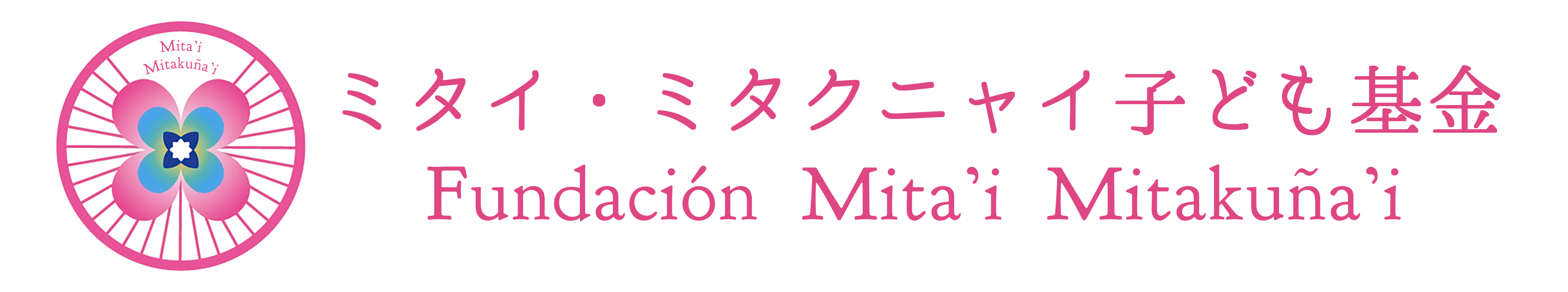 入会申込書特定非営利活動法人ミタイ・ミタクニャイ子ども基金記*特定非営利活動法人ミタイ・ミタクニャイ子ども基金は、会員の皆様方からのご提案を受け、またSDGs（持続可能な開発のための２０３０アジェンダ）の達成に向けた環境にやさしい活動に取り組むため、紙媒体の使用を減らす努力をしております。この度、複数要素認証を採用しているSalesforce社様のサポートを受け、ミタイ基金のメールを配信するシステムを準備しております。これまで本基金の活動報告書は紙媒体にて準備し、郵便物として会員・サポーターの皆様にお送りしておりましたが、このシステムを使うことにより会員様・サポーター様宛てに直接PDFファイルやリンクファイル等でお送りできるようになります。個人情報保護には細心の注意を払い、メンバー一同一丸となって取り組んでおりますことを申し添えます。
入会の際、下記の会費を申し込み用紙を郵送していただいた後に、次ページ記載の口座にお振り込み下さい。会費等をお納め下さった方には郵便または電子メールにて活動報告をさせていただきます（ご希望の配信方法をお選びください）。銀行振込みを頂いた場合、事務局まで、郵便・電話・メールいずれでも構いませんので、ご一報頂ければ幸いです。正会員：会費　個人　　 5,000円　　　　　団体　　50,000円賛助会員：会費　個人１口　　3,000円（１口以上）
　　　　　　　　 団体１口 　10,000円（１口以上）振込先■　ゆうちょ銀行
特定非営利活動法人ミタイ・ミタクニャイ子ども基金
ゆうちょ銀行からのお振込み　→　記号：10200　番号：7758691
他金融機関からのお振込み　　→　店番：028　普通口座：0775869※別添用紙による振替口座へのお振込も可能です。
■　三井住友銀行センター南支店
特定非営利活動法人ミタイ・ミタクニャイ子ども基金
店番：952　普通口座：0241230
■　三菱UFJ銀行港北ニュータウン支店
特定非営利活動法人ミタイ　ミタクニャイ子ども基金
店番：303　普通口座：0740809■　クレジットカードでのお支払いを希望される方は下記のQRコードを読み込んでください。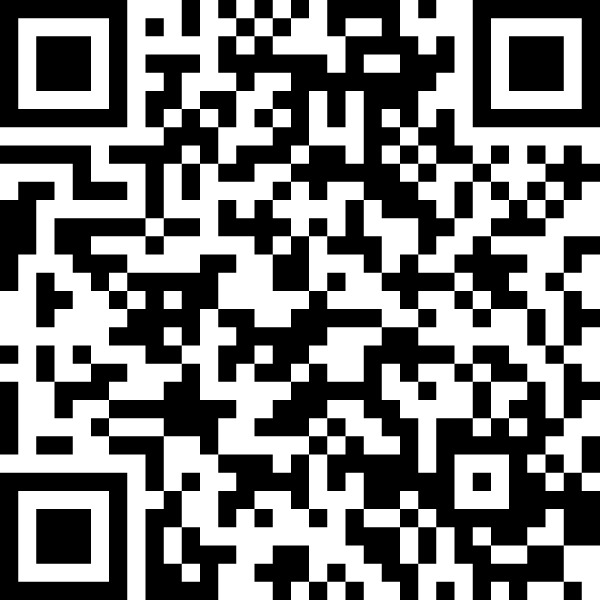 【郵送先／問い合わせ先】	ご記入いただいた個人情報については、法人からの案内以外には利用いたしません。会員種別正会員　／　賛助会員（　　口）正会員　／　賛助会員（　　口）正会員　／　賛助会員（　　口）ふりがな電話番号氏名メールアドレス住所〒〒〒メール配信システム
へのご登録*承認　／　不可活動報告書の
希望配信方法郵送　／　メール配信特定非営利活動法人ミタイ・ミタクニャイ子ども基金　　代表理事　藤掛洋子〒224-0023　神奈川県横浜市都筑区東山田4-15-1TEL：090-8858-5636   E-mail: mitai.jk@gmail.com 　HP：https://mitai-mitakunai.com